OBS! Telefonnumren ovan måste fungera under möten, utfärder och hajker.Vi vill att samtliga vårdnadshavare skriver under. Ledarna i Viksjö Scoutkår			           *) http://viksjo.scout.se/kontakt/personlig-information-scoutanmalan/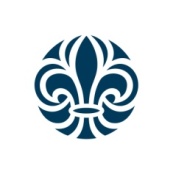 Medlems- och hälsodeklaration för scouter i Viksjö scoutkår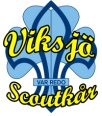 Scoutledarna strävar efter att ge scouterna så trevliga och omväxlande aktiviteter som möjligt. De försöker naturligtvis i möjligaste mån förebygga olyckshändelser och sjukdomsfall. En förutsättning är bl.a. att ansvariga ledare känner till om det är något speciellt som bör iakttas beträffande er scout, allt för att skapa största möjliga trivsel och trygghet. Avdelningsledarna är ansvariga för scouterna på alla scoutaktiviteter. Om något skulle hända är det viktigt att ledaren har kunskap om sina scouter för att kunna handla på rätt sätt. Av den anledningen önskar vi att få nedanstående frågor besvarade så noggrant som möjligt. Om all information inte får plats går det bra att skriva på papprets baksida.Kåren behöver även person- och kontaktuppgifter för att rätt kunna registrera och därmed försäkra scouten under scoutaktiviteterna samt kunna kontakta anhöriga vid behov.
Hälsouppgifterna är endast för avdelningens ledare och behandlas enligt kårens policy för hantering av personlig information*, och förstörs när scouten slutar eller går vidare inom kåren. 
Lämna in ifylld blankett till avdelningsledaren så snart som möjligt.Personuppgifter ScoutNamn:Personnr: Ev. egen mobiltelefon:Ev. egen e-postadress:Gatuadress 1: Gatuadress 2: Postadress 1:Postadress 2:Hemtelefon 1:Hemtelefon 2:Vårdnadshavare 1Vårdnadshavare 2Namn:Namn:Mobiltelefon: Mobiltelefon: E-post: E-post: Scoutens simkunnighet:50m: 200m:  (krävs för kanot
                  och båtturer)200m:  (krävs för kanot
                  och båtturer)Annat:Senaste stelkrampsvaccination (år): Är scouten i övrigt vaccinerad enligt svenskt hälsoprogram? Nej: Ja: Ja: Ja: Restriktioner vid bad: Nej: Ja: ,vad:vad:Är scouten allergisk eller har speciell kost? Nej: Ja: ,vad:vad:Har scouten någon speciell sjukdom, t ex eksem, epilepsi eller något annat som kan vara viktigt att känna till? Nej: Ja: ,vad:vad:Krävs speciell medicinering, i så fall vilken medicin och dos?Nej: Ja: ,vad:vad:Klarar scouten medicineringen själv?Nej: Ja: Ja: Ja: Får scouten skjutsas av ledare eller annan vuxen?Nej:  Ja: Ja: Ja: Foton och video för dokumentation av verksamheten:Under terminen kan foton eller videos tas. Dessa kan komma att publiceras i följande former:Läggas ut på hemsidan/kårens FacebookgruppAnslås i scoutlokalen/stuganGruppbilder som ingår i tackkort som skickas till folk som ställt upp, sponsorer mm.Foton och video för dokumentation av verksamheten:Under terminen kan foton eller videos tas. Dessa kan komma att publiceras i följande former:Läggas ut på hemsidan/kårens FacebookgruppAnslås i scoutlokalen/stuganGruppbilder som ingår i tackkort som skickas till folk som ställt upp, sponsorer mm.Foton och video för dokumentation av verksamheten:Under terminen kan foton eller videos tas. Dessa kan komma att publiceras i följande former:Läggas ut på hemsidan/kårens FacebookgruppAnslås i scoutlokalen/stuganGruppbilder som ingår i tackkort som skickas till folk som ställt upp, sponsorer mm.Foton och video för dokumentation av verksamheten:Under terminen kan foton eller videos tas. Dessa kan komma att publiceras i följande former:Läggas ut på hemsidan/kårens FacebookgruppAnslås i scoutlokalen/stuganGruppbilder som ingår i tackkort som skickas till folk som ställt upp, sponsorer mm.Får kåren publicera foton och rörliga bilder på scouten enligt beskrivningen ovan? Nej: Ja: Ja: Härmed godkänner jag scoutens medlemskap i Viksjö Scoutkår och intygar att ifyllda uppgifter är korrekta:Härmed godkänner jag scoutens medlemskap i Viksjö Scoutkår och intygar att ifyllda uppgifter är korrekta:Scouter under 18 år:    Vårdnadshavares underskrift:Datum:    Vårdnadshavares underskrift:Datum:Scouter över 18 år:    Scoutens underskrift:Datum: